Oś priorytetowa 10 Otwarty rynek pracyDziałanie 10.2 Działania na rzecz podniesienia aktywności zawodowej osób powyżej 29 roku życia Poddziałanie 10.2.1 Wsparcie aktywności zawodowej osób powyżej 29 roku życia pozostających bez zatrudnienia (projekty konkursowe)W związku z realizacją projektu konkursowego pn. „Recepta na pracę”Powiatowy Urząd Pracy w Końskich kontynuuje nabór na:Refundacje pracodawcy wyposażenia lub doposażenia stanowiska pracyRefundacja pracodawcy kosztów wyposażenia lub doposażenia stanowiska pracy w ramach projektu dokonywana jest na podstawie wniosku składanego przez pracodawcę do PUP w Końskich, który zawiera m.in. kalkulację wydatków w kwocie netto (bez podatku VAT).Poniżej do pobrania odpowiedni wniosek o refundację kosztów wyposażenia lub doposażenia stanowiska pracy oraz regulamin dokonywania refundacji kosztów wyposażenia lub doposażenia stanowiska pracy w projekcie konkursowym pn.: „Recepta na pracę.”Niniejszy nabór prowadzony będzie od 1 marca 2023 roku do wyczerpania limitu środków na w/w formę wsparcia.Grupa docelowa – projekt jest skierowany do osób bezrobotnych powyżej 29 roku życia zarejestrowanych w Powiatowym Urzędzie Pracy w Końskich jako bezrobotne, zwłaszcza znajdujących się w szczególnie trudnej sytuacji na rynku pracy.Wnioski można przekazać:- korespondencyjnie na adres siedziby Powiatowego Urzędu Pracy w Końskich, ul. Stanisława Staszica 2,     26-200 Końskie;- osobiście w godzinach pracy Urzędu tj. od poniedziałku do piątku w godz. 7:30 – 15:30;- poprzez Elektroniczną Platformę Usług Administracji Publicznej https://epuap.gov.pl/wps/portal/strefa-klienta/katalog-spraw/opis-uslugi/pismo-ogolne-do-urzedu/pup_konskie po opatrzeniu go kwalifikowalnym podpisem elektronicznym lub profilem zaufanym;- poprzez skrzynkę e-mail kiko@praca.gov.pl (wniosek musi posiadać bezpieczny podpis elektroniczny weryfikowany za pomocą ważnego kwalifikowalnego certyfikatu z zachowaniem zasad przewidzianych            w przepisach o podpisie elektronicznym).PUP w Końskich zapewnia możliwość skorzystania ze wsparcia byłym uczestnikom projektów z zakresu włączenia społecznego realizowanych w ramach celu tematycznego 9 w RPO oraz współpracuje w tym zakresie z działającymi na obszarze realizacji projektu instytucjami pomocy i integracji społecznej.Zapraszamy do współpracy zainteresowane osoby bezrobotne kobiety i mężczyzn spełniających warunki grupy docelowej oraz zainteresowanych przedsiębiorców/pracodawców.Szczegółowe informacje u przypisanych doradców klienta. Wnioski niespełniające warunków powyższego naboru będą rozpatrywane negatywnie.Wnioski i kryteria w zakresie powyższego naboru są do pobrania na stronie www.konskie.praca.gov.pl.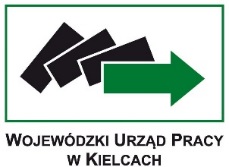 „Projekt realizowany na podstawie umowy z Wojewódzkim Urzędem Pracy w Kielcach pełniącym rolę Instytucji Pośredniczącej w ramach Regionalnego Programu Operacyjnego Województwa Świętokrzyskiego na lata 2014-2020”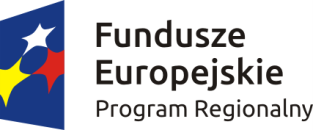 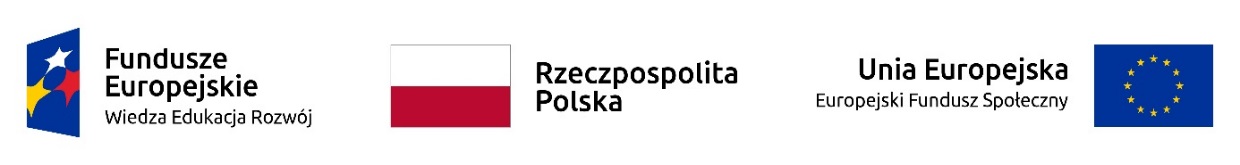 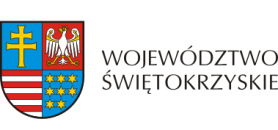 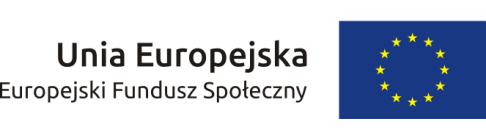 